VektorokKözépszintEgy 3 egységnyi oldalú szabályos hatszög csúcsai rendre A, B, C, D, E, F, a középpontja pedig K. Számítsd ki a következő skaláris szorzatok értékét:Egy 8 egységnyi oldalú szabályos háromszög csúcsai A, B és C, az AC oldal felezőpontja G, a BC oldal felezőpontja F. Számítsd ki a következő skaláris szorzatok értékét:Az ábrán egy négyzetet látsz, melynek 6 egységnyi az oldala. Írd fel a következő skaláris szorzatok értékét:Az a vektor  hosszú, a b vektor  hosszú, 120 fokos szöget zárnak be. Számítsd ki a következő kifejezés értékét: (3a-b)(4b+5a)=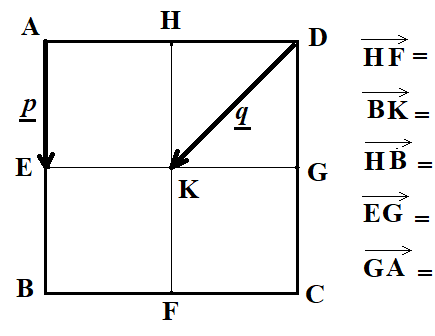 Az ábrán egy négyzet látható, be van rajzolva a két középvonala. Írd fel az ábrán látható p és q vektorok segítségével (lineáris kombinációjával) az ábra mellett felsorolt vektorokat! ABC egy 10 cm oldalú szabályos háromszög. Súlypontja S, az AB, BC és AC oldalak felezőpontjai rendre F, G és H. Határozd meg a következő vektorok hosszát és az AB vektorral bezárt szögüket:Az előző feladatban levő háromszögben jelöljünk így:     .Írjuk fel v és w vektorok lineáris kombinációjaként a következő vektorokat:Egy koordináta-rendszerben két helyvektor: v(2; 5) és w(–3; 2). Írjuk fel v és w vektorok lineáris kombinációjaként a következő vektorokat:a(4 ;10) , b(–1 ;7) , c(5 ;22) , d(0 ;19) , e(7 ;13)A koordináta-rendszerben két helyvektor: v(4; 2) és w(3; 9). Írjuk fel v és w hosszát! Határozzuk meg a skaláris szorzatukat! Számítsuk ki, mekkora szöget zárnak be!A koordináta-rendszerben két helyvektor: v(3; –5) és w(–3; 4). Írjuk fel v és w hosszát! Határozzuk meg a skaláris szorzatukat! Mekkora szöget zárnak be?A koordináta-rendszerben két helyvektor: v(0; 5) és w(–5; –12). Írjuk fel v és w hosszát! Határozzuk meg skaláris szorzatukat! Mekkora szöget zárnak be?A koordináta-rendszerben két helyvektor: v(2; 1) és w(7; p). Mekkora legyen p értéke, hogy a w vektor hossza 25 egységnyi legyen?Mekkora legyen p értéke, hogy a két vektor azonos irányú legyen?Mekkora legyen p értéke, hogy a két vektor ellentétes irányú legyen?Mekkora legyen p értéke, hogy a két vektor merőleges legyen?Mekkora legyen p értéke, hogy a két vektor skaláris szorzata 10 legyen?Mekkora legyen p értéke, hogy a két vektor tompaszöget zárjon be?Emelt szintABCDA’B’C’D’ egy 10 cm oldalú kocka. Középpontja S, az AB, BC, AC és AA’ élek felezőpontjai rendre F, G, H és J. Határozd meg a következő vektorok hosszát és az AB vektorral bezárt szögüket:Az előző feladatban levő kockában jelöljünk így:     .Írjuk fel v , w és u vektorok lineáris kombinációjaként a következő vektorokat:A 7. feladatban számoljuk ki, mekkora a skaláris szorzata a v vektornak a feladatban felsorolt vektorokkal!A 7. feladatban számoljuk ki, mekkora a skaláris szorzata a w vektornak a feladatban felsorolt vektorokkal!A koordináta-rendszerben két helyvektor: v(12; 5) és w(–3; 4). Kössük össze a helyvektorok végpontjait! Mekkorák a keletkezett háromszög szögei?A koordináta-rendszerben két helyvektor: v(2; 1) és w(p+3;  p). Mekkora legyen p értéke, hogy a w vektor hossza 15 egységnyi legyen?Mekkora legyen p értéke, hogy a két vektor azonos irányú legyen?Mekkora legyen p értéke, hogy a két vektor ellentétes irányú legyen?Mekkora legyen p értéke, hogy a két vektor merőleges legyen?Mekkora legyen p értéke, hogy a két vektor skaláris szorzata 10 legyen?Mekkora legyen p értéke, hogy a két vektor tompaszöget zárjon be?Mekkora legyen p értéke, hogy a két vektor 45 fokos szöget zárjon be?